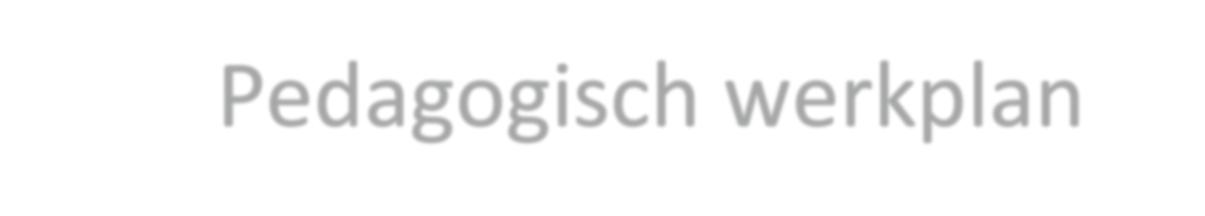 Pedagogisch werkplan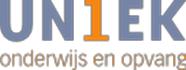 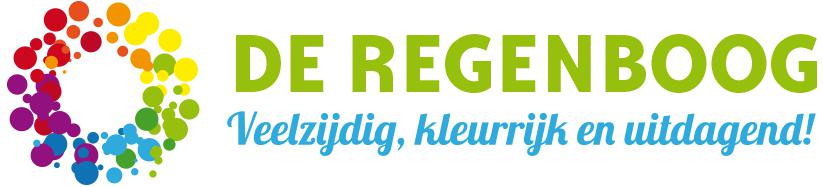 InleidingJij mag zijn zoals je bentom te worden wie je bentmaar nog niet kunt zijnen je mag het wordenop jouw manieren in jouw tijdVoor u ligt het pedagogisch werkplan van IKC De Regenboog, onderdeel van UN1EK onderwijs en opvang. Met dit beleid wordt een inhoudelijke visie gegeven op de kinderopvang binnen het IKC. Het dient om regelmatig na te denken over de wijze waarop wij omgaan met kinderen binnen het IKC.UN1EK verzorgt professionele kinderopvang voor verschillende locaties in Vlaardingen, Schiedam en Maassluis. Algemene informatie over de Integrale Kind Centra (IKC’S) is te vinden op de website. Daar staat ook het pedagogisch beleidsplan beschreven van de organisatie, waar dit werkplan op gebaseerd is.In dit pedagogisch werkplan zijn locatie specifieke zaken beschreven, zoals; hoe de locatie eruitziet, het dagprogramma, de openingstijden en onze couleur locale.UN1EK werkt volgens een kwaliteitszorgsysteem, en ziet kwaliteit als een continu proces. Het beleid, procedures en de werkwijze van UN1EK zijn opgenomen in het kwaliteitshandboek, en ondersteunen de medewerkers bij het dagelijks handelen.Locaties van de opvang binnen UN1EK worden jaarlijks geïnspecteerd door de GGD. De uitkomsten van een inspectie worden besproken met de pedagogisch medewerkers en de IKC-raad.Voor onderwerpen die niet in dit werkplan beschreven staan, wordt verwezen naar de IKC-gids van IKC De Regenboog, de website en de website van UN1EK.Mocht u nog informatie missen, dan kunt u dit aangeven bij de medewerkers.Wij wensen u veel leesplezier!Team IKC De Regenboog1.  Beschrijving locatieIKC De Regenboog ligt in de wijk “de Vogelbuurt”. De locatie bevindt zich in een woonwijk waar eengezinswoningen en appartementen elkaar afwisselen.Het IKC heeft een uitdagend plein met veel klim -en klautermogelijkheden.Het sociaal-emotioneel spel wordt hierdoor gestimuleerd. Door de natuurlijke manier van inrichting zijn er veel schaduwplekken. Tevens is er zand aanwezig waar de kinderen heerlijk in kunnen spelen. Het plein wordt met behulp van kinderen en ouders onderhouden.Ook de peuteropvang en de groepen 1-2 hebben een uitdagend groen speelplein.Een zandbak en diverse overzichtelijke hoeken zijn aanwezig. Het speelplein is afgesloten d.m.v. een hek.Het klimrek is alleen bestemd voor de groepen 1-2. Wanneer de peuters buiten spelen wordt dit klimrek afgeschermd.Buitenschoolse opvang ( BSO)IKC De Regenboog biedt voor- en naschoolse opvang voor kinderen van 4 tot 13 jaar. De buitenschoolse opvang bij IKC De Regenboog is er voor (VSO) en na schooltijd (NSO), op vrije dagen en in de schoolvakanties. In de schoolvakanties is de BSO van IKC De Regenboog alleen op woensdag gehuisvest op IKC “Het Balkon”.Met betrekking tot de emotionele veiligheid is het streven dat er een pedagogisch medewerker (PM-er) van IKC De Regenboog aanwezig is. De PM’ers zorgen voor een gevarieerd en uitdagend aanbod. Voorop staat dat kinderen in hun vrije tijd samen kunnen spelen en ontspannen.Tussenschoolse opvang (TSO)IKC De Regenboog werkt met een continurooster op maandag, dinsdag, donderdag en vrijdag. De kinderen eten samen met de leerkracht en worden daarvoor of daarna opgevangen door de TSO-medewerkers. De kinderen spelen onder leiding van een pm-er op het plein. Voor en na het eten is er ruimte voor gebed. Bij slecht weer worden de kinderen in de eigen klas opgevangen. Door een overblijfouder wordt toezicht gehouden, dit alles gebeurt onder de verantwoordelijkheid van een pm’er.Peuteropvang De RegenboogIKC De Regenboog heeft een peuteropvang. De peuteropvang is meer dan een gewone peuterspeelzaal. De peuteropvang is bedoeld voor twee- en driejarigen met of zonder VVE-indicatie. Een VVE-indicatie wordt afgegeven door het consultatiebureau. Deze indicatie is bedoeld voor kinderen met een achterstand in de taalontwikkeling. Gestreefd wordt naar een verhouding van 10 kinderen met een VVE-indicatie en 6 kinderen zonder VVE-indicatie. De kinderen met VVE-indicatie komen 4 ochtenden per week naar de peuteropvang, en de andere peuters komen 2 ochtenden. De groep wordt intensief begeleid door twee pm-ers van IKC De Regenboog. Het doel van de peuteropvang is dat de kinderen op een speelse manier van elkaar kunnen leren en vervolgens een goede aansluiting met groep 1 hebben.Peuters ontmoeten leeftijdsgenootjes: spelen + ontmoeten = ontwikkelen.Openingstijden buitenschoolse opvangDe buitenschoolse opvang is 52 weken per jaar geopend (m.u.v. de nationale feestdagen en een jaarlijkse studiedag). Op werkdagen is de buitenschoolse opvang geopend van 07.00 uur tot 08.30 uur en van 14.45 uur tot 18.30 uur. Tijdens een studiedag van het onderwijs is de BSO geopend van7.00 uur tot 18.30 uur.In de schoolvakanties is er vakantieopvang op IKC De Regenboog. Op de woensdag is er vakantieopvang op IKC Het Balkon. Jacob van Heemskercklaan 68 in Maassluis. Openingstijden zijn van 07.30 uur tot 18.30 uur. Als het aantal kinderen 10+ is voor deze dagen blijven we op eigen locatieOpeningstijden Peuteropvang De RegenboogDe peuteropvang is tijdens de schoolweken geopend. Dit staat tevens ook vermeld in de informatiegids van IKC De Regenboog.De openingstijden zijn maandag-, dinsdag -, donderdag -en vrijdagochtend van 8.30 uur – 12.30 uur. Tijdens de schoolvakanties, nationale feestdagen en jaarlijkse studiedag is de peuteropvang gesloten.Dit staat vermeld in de informatie gids van IKC De Regenboog.Openingstijden OnderwijsVanaf 8.20 uur kunnen de kinderen naar de klas.De lessen starten om 8.30 uur en eindigen om 14.45 uur.M.u.v. de woensdag, dan eindigen de lessen om 12.00 uur.Adres- en contactgegevens:IKC De RegenboogZwaluwstraat 153145 NG MaassluisTel. 010 – 591 47 91E mail: directie@deregenboogmaassluis.nlE mail: administratie@deregenboogmaassluis.nlWebsite: www.ikcderegenboog.nlPeuteropvang De RegenboogTel. 06-247 147 51Buitenschoolse opvang De RegenboogTel. 06 -52 36 05 45E mail: bso@deregenboogmaassluis.nlGroepsindeling/basisgroepen BSOVan deze indeling kan afgeweken worden op dagdelen dat er minder kinderen op een groep aanwezig zijn. Mocht hier sprake van zijn, dan worden de groepen samengevoegd.Hiervan worden ouders op de hoogte gebracht tijdens het intakegesprek en zij geven hier toestemming voor. De kinderen zijn vrij om bij elkaar te spelen in de andere basisgroepen. We kunnen ervoor kiezen, wanneer de Tijgers en Leeuwen bij elkaar gaan spelen, om de zesjarige kinderen bij de Welpen aan te laten sluiten. De kinderen van de basisgroepen hebben ook de mogelijkheid om in het speellokaal of buiten op het plein te spelen, onder toezicht van een pedagogisch medewerker. De VSO start in het BSO-lokaal.Per 22 augustus 2022 is de BKR aangepast naar totaal 60 kind plaatsen.Rooster medewerkersDe werktijden van de medewerkers:VSO	07.00 – 08.30 uurTSO	12.00 – 13.00 uurNSO	14.45 – 18.30 uurOnderwijs	08.00 – 16.30 uurBij de ingang van de BSO hangt een informatiebord. Daarop staat per dag welke pm-er werkt.Handhaving BKRWe werken conform de wet- en regelgeving van de BKR. Bij de BSO tijdens de schoolweken wijken we niet af van  de BKR, maar tijdens de vakanties/studiedagen wel, te weten tussen 07.00-09.00 en 17.00-18.30 uur Indeling voor de NSOOm 14.30 uur zijn de PM’ers aanwezig om voorbereidingen te treffen.De kinderen van groep 1-2 worden 14.40 uur opgehaald door een PM-er. De oudere kinderen mogen zelfstandig naar de NSO komen. Ze melden zich bij binnenkomst bij een PM-er.
Om 15.00 uur wordt er gezamenlijk gedronken en krijgen de kinderen een koekje.
Na het eten en drinken is er om 15.15 uur ruimte voor vrij spel binnen of buiten, een begeleide activiteit of eventueel een spel op de computer. De kinderen mogen maximaal 15 minuten gebruik maken van de computer. 

Om 16.00 uur krijgen de kinderen drinken en fruit en/of groenten aangeboden. Daarna kunnen de kinderen weer verder met hun activiteit.Wanneer de kinderen opgehaald worden, is er een overdracht aan de ouders/verzorgers.AchterwachtOp rustige dagen kan het voorkomen dat er maar één pm-er aanwezig is op de groep. Binnen 15 minuten kan een tweede pm-er aanwezig zijn indien dit nodig is. Er wordt niet afgeweken van de Beroepskracht Kind Ratio (BKR). Aantallen worden vooraf nagekeken en indien nodig wordt er meteen een PMer ingezet.BPV-beleid (Beroeps Praktijk Vormings- Beleid)Stagiaires zijn boventallig aanwezig op de groep gedurende de eerste jaren. Zij worden niet formatief ingezet. Stagiaires mogen alle taken uitvoeren, die de PM-ers uitvoeren. Echter altijd onder toezicht of na overleg met de beroepskrachten. 
Het volledige BPV-beleid van UN1EK staat beschreven in Manual Master, het digitale handboek van de organisatie. PM’ers volgen een training om stagiaires te mogen begeleiden en krijgen hier ondersteuning van praktijk begeleiders vanuit Un1ek.Bij geen afgeronde opleiding is het niet mogelijk om een stagiaire te begeleiden.2. Pedagogische coachingBinnen UN1EK is een aantal pedagogische coaches werkzaam. Zij zijn onderverdeeld over de locaties van UN1EK. Er zijn aparte pedagogisch coaches voor 0-4 jaar en voor 4-12 jaar. De coaches 0-4 jaar zijn er ook speciaal om VE te coachen. Functie profiel staat beschreven in onze digitale handboek (Staling)
Met deze pedagogische coaches wordt elk jaar een plan opgesteld waarbij gekeken wordt naar welke doelen locatie de Regenboog stelt en waar behoefte is aan ondersteuning en/of coaching. Dit plan is leidend voor de bezoeken/workshops en ondersteuning, maar er kan zich ook een tussentijdse situatie voordoen, waarbij de hulp van de pedagogisch coach kan worden aangevraagd. Denk daarbij bijvoorbeeld aan een situatie rondom de ontwikkeling van een specifiek kind of ontwikkelingen in bijvoorbeeld een nieuw team of een andere groepsindeling. Bij IKC de Regenboog is het plan voor 2022 opgesteld en zijn er al bezoeken afgelegd, heeft er VIB ( video interactie) bij pedagogisch medewerkers plaatsgevonden en is de pedagogisch coach aanwezig tijdens een werkoverleg. 2.1  Visie op ontwikkeling en profiel van IKC De RegenboogMaatschappelijke veranderingen vragen om andere keuzes en invulling van opvang en onderwijs. Als IKC De Regenboog zien we het als onze maatschappelijke opdracht om hier zo adequaat mogelijk mee om te gaan. We nemen kinderen serieus en zorgen dat zij centraal staan. Ieder kind beschikt over een eigen schat aan talenten. Ieder kind is uniek, ontwikkelt en leert op zijn eigen manier.Vygotsky: zone van de naaste ontwikkeling.Op het IKC streven wij ernaar om het kind steeds mee te nemen in de zone van de naaste ontwikkeling (Vygotsky). Er is een dagprogramma met aandacht voor de verschillende ontwikkelingsgebieden met vrij spel en geleid spel in hoeken aan de hand van thema’s.Onze missie is: Met aandacht, plezier en vertrouwen zorgen we, samen met u, voor de ontwikkeling van uw kind. Balans tussen inspanning en ontspanning is daarbij belangrijk. Het effect hiervan is te zien in de opbrengsten van ieder individueel kind. Ieder kind voelt zich erkend en gekend.De totale ontwikkeling van het kind staat centraal. Door middel van de LeerKRACHT-aanpak werken we aan een verbetercultuur zowel in het team als met de kinderen, “elke dag samen een beetje beter!”. Vanuit een veilig klimaat geven wij het kind (zelf)vertrouwen, waarbij we de methodiek van PBS (Positive Behavior Support) toepassen in het gehele IKC.Onze visie is: Op IKC De Regenboog mag je worden wie je bent en laat je de ander zijn wie hij is. Je hebt jezelf en de ander lief. Je ontdekt de kansen die je krijgt en hebt. Je voelt de erkenning die IKC De Regenboog je geeft. Je mag je mening uiten, waarbij je de ander in zijn waarde laat. Op IKC De Regenboog werken we vanuit een open protestantschristelijke identiteit.Vanuit een breed aanbod bieden wij onderwijs en opvang dat aansluit op de talenten en de nieuwsgierigheid van de kinderen. Een gedegen basiskennis bij taal/(begrijpend)lezen en rekenen vinden wij belangrijk. De kinderen leren zelf hun eigen werk te plannen en organiseren. De kinderen, medewerkers en ouder(s)/verzorger(s) zijn onderdeel van een team en werken individueel en/of gezamenlijk aan verbeterdoelen.Veelzijdig, kleurrijk en uitdagend is ons motto. Daarmee wordt bedoeld dat IKC De Regenboog continu bezig is om het aanbod voor kinderen veelzijdig en uitdagend aan te bieden. Kleurrijk is vrolijkheid, levendig, fleurig, kleurig, liefelijk en warmte wat onze medewerkers aan kinderen geven in een veilige omgeving.3.  Pedagogische doelenDe medewerkers van IKC De Regenboog creëren een veilige en rijke speel- en leeromgeving waarbij het kind centraal staat. In de begeleiding, zorg en opvoeding van kinderen werken ouders en medewerkers samen.In de Wet Kinderopvang zijn vier pedagogische basisdoelen vastgelegd. Deze doelen zijn gebaseerd op de theorie van Riksen-Walraven. De doelen zijn:Het bieden van (sociaal- emotionele) veiligheidGelegenheid bieden tot het ontwikkelen van persoonlijke competentiesGelegenheid bieden tot het ontwikkelen van sociale competentiesSocialisatie door overdracht van algemeen aanvaarde waarden en normenHoe wij deze vier basisdoelen toepassen op het IKC staat kunt u lezen in hoofdstuk 3.1 t/m 3.4.3.1. Het bieden van (sociaal-emotionele) veiligheidHet bieden van (emotionele) veiligheid is van primair belang op IKC De Regenboog. Het draagt bij aan het welbevinden en de betrokkenheid van kinderen in het hier en nu. Alle kinderen op IKC De Regenboog hebben een basale behoefte aan sociaal-emotionele veiligheid, steun en begeleiding. Daarmee richten we onze aandacht onder andere op:WennenVaste structuur en dagritmeVaste gezichtenGestructureerde inrichtingKinderen maken deel uit van een stamgroepVaste dagdelenMentor per kind in de opvangVieringenWelkom heten bij binnenkomstPBS (Positive Behavior Support)Intern hebben we afspraken gemaakt over bovenstaande ontwikkelingen. Deze worden jaarlijks geëvalueerd.Voor meer informatie over PBS wordt u verwezen naar de website: www.ikcderegenboog.nl3.2 Gelegenheid tot het ontwikkelen van persoonlijke competentiesMedewerkers van het IKC dagen kinderen spelenderwijs uit in hun ontwikkeling.Zo stellen zij kinderen in staat te werken aan hun competenties met als doel goed te kunnen functioneren in de veranderende maatschappij.Daarmee richten we onze aandacht onder andere op:Motorische en zintuiglijke ontwikkeling -TaalontwikkelingKunst, cultuur en creativiteitEen prikkelende voorbereide omgevingStimuleren zelfstandigheid (materiaal op kindhoogte, kindtoiletten, kindstoelen etc.) Thema’s passen bij de belevingswereld van kinderenIntern hebben we afspraken gemaakt over bovenstaande ontwikkelingen. Deze worden jaarlijks geëvalueerd.3.3 Gelegenheid tot het ontwikkelen van sociale competentiesHet IKC biedt kinderen mogelijkheden voor de ontwikkeling van hun sociale competenties. Het IKC kent een rijke sociaal, culturele omgeving waarbij kinderen en volwassenen elkaar ontmoeten. Tijdens het onderwijs en de opvang worden sociale kennis en vaardigheden op verschillende manieren aangeleerd. Kinderen worden in staat gesteld steeds zelfstandiger relaties met anderen op te bouwen en te onderhouden. Daarmee richten we onze aandacht onder andere op de sociale ontwikkeling. Pedagogisch medewerkers en leerkrachten stimuleren en begeleiden interacties tussen kinderen. Het doel van ingrijpen bij conflicten is alternatieven bieden. Uiteraard is ook de sociale ontwikkeling een proces. Leerkrachten en pedagogisch medewerkers begeleiden de interactie tussen kinderen. Bij conflicten zullen de leerkrachten en pedagogisch medewerkers op een opbouwende manier ingrijpen. Intern hebben we afspraken gemaakt over bovenstaande ontwikkelingen. Deze worden jaarlijks geëvalueerd. 3.4 Socialisatie door overdracht van algemeen aanvaarde waarden en normenKinderen worden gestimuleerd om op een open manier kennis te maken met algemeen aanvaarde waarden en normen in de samenleving. Het doel is om op een respectvolle manier om te gaan met anderen. Bij socialisatie leren kinderen waarden en normen van de samenleving. Ook leren zij door cultuuroverdracht meer over gebruiken, tradities en gewoontes van de samenleving en de verschillende culturen die daar deel van uitmaken. Kinderen ervaren op het IKC op natuurlijke wijze diversiteit. Wanneer kinderen in de eerste levensjaren met elkaar en elkaars verschillen leren omgaan, staan ze later ook meer open voor diversiteit. Kinderen zijn daardoor beter voorbereid op onze samenleving. Waarden en normen die wij belangrijk vinden binnen IKC De Regenboog. Elkaar op een respectvolle manier aanspreken. Kind naar leerkracht en pedagogisch medewerker. Leerkracht en pedagogisch medewerker naar kind, pedagogisch medewerker en leerkrachten onderling en de kinderen onderling. Voor de kinderen, leerkrachten en pedagogisch medewerkers is er een mogelijkheid om gezamenlijk deel te nemen aan een kerkdienst halverwege het schooljaar. Ook is er een jaarlijks terugkerend feest van IKC de Regenboog met de kerst. Om het jaar is de kerstviering op school en het andere jaar is de gezamenlijke kerstviering tijdens een dienst in de kerk. Dit is tevens goed voor de sociale binding. Daarbij wordt dan ook iedereen verwacht. Wij vinden het belangrijk dat een ieder gerespecteerd wordt. Ongeacht afkomst of geloofKinderen worden aangesproken bij de voornaam en medewerkers met ‘juf/meester’ en dan de naam van de leerkracht. IKC de Regenboog wil dat kinderen leren zichzelf te verzorgen en probeert ook een veilige en gezonde omgeving te creëren, hierbij worden de hygiëneregels besproken. Respecteren van elkaars achtergrond. Medewerkers leren de normen en waarden aan d.m.v. praten en uitleggen, “modeling”(voorbeeldfunctie). Met de kinderen bespreken medewerkers de “waarden en normen” en wat zijn onze manieren? En uitleggen: “Dit zijn onze manieren”. Elkaar aanspreken als je je niet aan de IKC-waarden houdt. De regels worden aan de kinderen uitgelegd, zoals omgaan met andermans spullen, hoe spreken we elkaar aan, wanneer geef je aan dat een ander kind te ver gaat in zijn gedrag (Stop! Hou op! En uitleggen dat je het niet wilt). Wanneer we ons niet aan deze regels houden dan zullen we elkaar daarop aanspreken.Medewerkers zijn getraind in observeren en begeleiden van kinderen op basis van de behoeftes van het kind. We stimuleren hiermee de waarden en normen die we hanteren.Materialen binnen IKCMedewerkers en kinderen maken gebruik van elkaars materialen, onderwijsmateriaal zowel in de klas, buiten en in het speellokaal conform de afspraken. We zijn zuinig op het materiaal.MilieubewustWe scheiden twee soorten afval, namelijk papier en restafval. Maandelijks staat de oud-papiercontainer naast de school. Daarnaast verzamelen we in de daarvoor bestemde afvalbakken batterijen en ander klein elektrisch materiaal. IKC de Regenboog vindt het belangrijk dat de volgende generaties ook in een kleurrijke wereld opgroeien en wil de kinderen milieubewust maken. Kinderen worden op deze manier betrokken bij het recyclen van papier, batterijen, GFT bak, plastic bak en andere materiaal wat gescheiden aangeboden kan worden.Ieder kind is UN1EK: samen zijn we een regenboogIKC De Regenboog waardeert het feit dat ieder kind uniek is. Wanneer kinderen groepsopdrachten maken, heeft iedereen de mogelijkheid zijn of haar kwaliteiten in te zetten. Samen maken we deel uit van een regenboog aan kwaliteiten. Kinderen leren elkaar te respecteren. Ieder kind is anders en heeft iets anders te bieden. We leren de kinderen respect te hebben voor mens, natuur en onze omgeving waar we wonen, leren en spelen. Respecteren van elkaars achtergrond, geloof en gewoontes.4.  InteractievaardighedenIn de communicatie en omgang met de kinderen maken de medewerkers gebruik van interactievaardigheden. Dit zijn de vaardigheden van de medewerkers tijdens de interacties/omgang met alle kinderen in de groep. Deze interactievaardigheden zijn belangrijk, omdat deze van invloed zijn op de ontwikkeling en welzijn van de kinderen in de groep. Er zijn 6 interactievaardigheden. 4.1 Sensitieve responsiviteit (emotionele steun bieden) De medewerker is gevoelig voor de signalen die een kind afgeeft, door goed te kijken naar het kind en te proberen te begrijpen wat het bedoelt. Ze reageert op de juiste manier op deze signalen. Door o.a. gevoelens en emoties te benoemen en te verwoorden wat een kind mee maakt. Dat ze hier begrip voor heeft en het kind hierin ondersteunt. 4.2 Respect voor autonomie van het kind De medewerker ziet en erkent alle kinderen in de groep als individuen. De medewerker geeft ruimte aan de kinderen. Ze stimuleert actief dat kinderen zelf iets doen (initiatief nemen). En op hun eigen manier. 4.3 Structureren en grenzen stellen Hierbij gaat het erom dat de medewerker de kinderen op een goede manier duidelijk kan maken wat zij van de kinderen in de groep verwacht en hoe ze ervoor zorgt dat de kinderen zich daaraan houden. 4.4 Ontwikkelingsstimulering Dit gaat over de acties die de medewerker onderneemt om kinderen te stimuleren en om kinderen te begeleiden bij het vergroten van kennis en vaardigheden, passend bij het ontwikkelingsniveau en het potentieel van de kinderen. Het gaat daarbij om verschillende ontwikkelingsgebieden. (Motorische ontwikkeling, cognitieve vaardigheden, taalvaardigheden, sociaal emotionele vaardigheden en creatieve vaardigheden). 4.5 Praten en uitleggen De hele dag communiceren pedagogisch medewerkers met de kinderen. Zowel verbaal als non-verbaal. Jonge kinderen leren taal door te communiceren met volwassenen en andere kinderen. De medewerker benoemt wat ze doet en wat er gebeurt. Ze benoemt gevoelens van de kinderen en gaat daarbij steeds na of ze de intentie van de kinderen goed verwoord heeft. Ze past zich aan het begripsniveau en de interesse van de kinderen. 4.6 Begeleiden van (positieve) interacties tussen de kinderen De medewerker zorgt ervoor dat kinderen zich veilig en vertrouwd met elkaar voelen. Ze stimuleert verbondenheid in de groep en een wij gevoel door rituelen en positieve aandacht voor alle kinderen. De pedagogisch medewerker leidt niet alleen negatieve situaties, zoals ruzie, in goede banen. Maar zij merkt ook positieve interacties tussen kinderen op. Ze waardeert en beloont de positieve interactie. 5.  Verschillende ontwikkelingsvolgsystemenOm alle kinderen te volgen maken we bij de peuteropvang en de groepen 1-2 gebruik van de methode BOSOS. Binnen BOSOS worden de leerlijnen van de kinderen gevolgd en wordt aan ouders inzichtelijk gemaakt waar het zich bevindt in de ontwikkeling, en wat gedaan moet worden om de volgende fase te bereiken. Voor de groepen 3 t/m 8 maken we gebruik van het leerlingvolgsysteem ZIEN!.  Twee keer per jaar vullen zowel de leerkrachten als de leerlingen een vragenlijst in. Door middel van deze lijst kunnen wij goed monitoren hoe een leerling zich voelt en wat er eventueel moet worden gedaan om een kind of groep te ondersteunen. Vanaf groep 3 worden kinderen getoetst middels een onafhankelijk toets systeem. IKC De Regenboog maakt gebruik van het CITO-leerlingvolgsysteem. Ouders worden aan het begin van het jaar uitgenodigd voor een startgesprek. Ouders vertellen over hun kind en wat ze van de leerkracht verwachten. Na de midden-CITO worden ouders uitgenodigd om de ontwikkeling van hun kind te bespreken. Vanaf groep 5 worden kinderen bij deze gesprekken verwacht. Op deze manier worden kinderen betrokken bij hun eigen ontwikkeling.Alle kinderen worden middels een overdracht overgedragen aan het onderwijs en buitenschoolse opvang. Dat kan zowel mondeling als schriftelijk gebeuren. Ouders zijn hiervan op de hoogte en worden betrokken als de situatie hier om vraagt. Kinderen die vanuit de peuteropvang naar een andere school gaan worden, indien de situatie daarom vraagt, mondeling overgedragen. Anders wordt volstaan met de digitale overdracht.Binnen het eigen IKC vindt er ook tussen de verschillende werksoorten dagelijks overdracht plaats. Zo is er dagelijks contact tussen leerkrachten en de BSO-medewerkers en wordt afwijkend gedrag of een afwijkende situatie doorgegeven. Iedere ochtend tussen 8.10 uur en 8.20 uur kunnen medewerkers elkaar informeel ontmoeten in de personeelskamer.Handelingsplannen voor kinderen worden onderling met medewerkers indien nodig afgestemd. Binnen onderwijs is de eigen leerkracht verantwoordelijk voor het maken van een handelingsplan (pedagogisch en sociaal emotioneel) en bij de BSO is dit de mentor. Kinderen worden onderverdeeld bij een mentor en dit staat ook geregistreerd in kindplanner. Ouders weten wie de mentor van hun kind is.Ieder kind is uniek. We benaderen, stimuleren, coachen, sturen en bieden ondersteuning waar nodig.Op deze manier geven we het kind de ruimte om zich te ontwikkelen.6.  Organisatie van activiteiten6.1 Activiteiten buiten de groep en uitstapjes voor de BSOTijdens het intakegesprek wordt aangegeven dat er uitstapjes plaatsvinden. Uitstapjes met de kinderen van de BSO worden goed voorbereid. Onder voldoende begeleiding gaan we erop uit met de kinderen. Het aantal begeleiders is afhankelijk van de situatie en de leeftijd van de kinderen. Denk hierbij aan boodschappen doen, naar de speeltuin of naar de kinderboerderij. Dit hangt af van het aantal kinderen dat op dat moment aanwezig is en het thema waaraan gewerkt wordt. Belangrijk is dat het uitstapje een doel heeft en bijdraagt aan de ontwikkeling van het kind. Veiligheid staat bovenaan.6.2 Vakantie-activiteitenIn vakanties wordt op woensdag de locatie van de BSO van IKC De Regenboog samengevoegd met de BSO van IKC Het Balkon, tevens een locatie van Un1ek. Dit is dan vakantieopvang ‘De Waterweg’. Hiervan worden ouders/verzorgers tijdens een intakegesprek en voorafgaand aan een vakantie op de hoogte gebracht. Ouders hebben tijdens de vakantie een apart contract voor de opvang bij IKC ’t Balkon.Tijdens een uitstapje wordt er gebruik gemaakt van verschillende vervoersmogelijkheden. Zo is het gebruik van de Un1ek bus ook mogelijk voor uitstapjes op afstand. Middels een formulier kunnen we de bus reserveren om kinderen te brengen en op te halen. Tijdens de vakantie wordt een programma opgesteld en tijdig gepubliceerd op de website van Un1ek (www.un1ek.nl).6.3 Het halen en brengenDe BSO maakt gebruik van een Zelfstandigheidsformulier, waarop ouders toestemming kunnen geven om hun kind zelfstandig buiten te laten spelen en/of zelfstandig ergens heen te laten gaan. Dit formulier wordt ieder half jaar geüpdatet en weer door ouders ondertekend.Wanneer een kind bij de BSO arriveert of vertrekt moet hij/zij zich aan- of afmelden bij een pedagogisch medewerker.6.4 Rituelen bij het spelenSteeds terugkerende rituelen zijn: handen wassen voor het eten, een spelletje aan het begin van de dag, liedje voor het opruimen en bidden voor het eten. Rituelen zijn belangrijk om structuur te bieden. Hierover zijn duidelijke afspraken en regels. Voorafgaand aan een activiteit worden enkele regels gezamenlijk herhaald; zoals bij het spelen in de gymzaal. Niet zonder toezicht in de gymzaal, geen materiaal pakken, schoenen uit en eventueel daarvoor bestemde gymschoenen aan.6.5 Open deuren beleidWanneer het kind aan een bepaalde activiteit wil meedoen, bestaat de mogelijkheid om gedurende deze activiteit in een andere basisgroep hieraan deel te nemen.Dit gaat in overleg met de pm-er van de andere basisgroep. Het wordt dan genoteerd, zodat het zichtbaar is waar een kind speelt.Als een kind naar buiten gaat moet het worden gemeld en er staat dan een B(uiten) voor de naam van het kind op het bord, totdat het kind weer naar binnen komt. Op het plein is in een pm-er aanwezig (bij minstens 10 kinderen).6.6 Het vier-ogen-principeKinderen spelen in ruimtes waar de deuren open staan. Het Tijgerlokaal ligt direct naast het Leeuwenlokaal. De ruimte van de Welpen ligt tegenover het speellokaal. De toiletruimte van de kinderen is zichtbaar vanaf de gang. Op IKC De Regenboog is sprake van een open deuren beleid en een open samenwerking waarbij alle pm-ers in en uit lopen. De pm-ers informeren elkaar waar ze zich begeven. Wanneer een pedagogisch medewerker alleen op de locatie is, is de   achterwacht altijd bereikbaar en binnen 10 minuten op locatie. Onder begeleiding van een pm-er mogen de kinderen in het speel/gymlokaal spelen. 7	Peuteropvang7.1 Groepsindeling PeuteropvangIn overleg met ouders is het mogelijk om een bijna 4-jarige peuter te laten wennen in groep 1 waar het op 4-jarige leeftijd wordt geplaatst op IKC de Regenboog.7.2 Open deuren beleidNaarmate kinderen ouder worden hebben zij behoefte aan een grotere leefomgeving. Daarom stellen wij de kinderen in de gelegenheid om hun omgeving buiten hun eigen groep te verkennen tijdens het buitenspelen. Hier ontmoeten zij andere kinderen, wat bijdraagt aan hun sociale ontwikkeling.Voor de kinderen die naar ons IKC gaan is dit een vorm van wennen. Waar kan wordt er samengewerkt met de groepen 1-2. Er is regelmatig contact tussen de kinderen van de peutergroep en kleutergroep. Leerkrachten ontmoeten de kinderen die mogelijk bij hen in de groep komen. Tijdens informele en formele momenten ontmoeten leerkrachten en pedagogisch medewerkers elkaar.7.3 Het vier-ogen-principeEr zijn altijd twee pm-ers aanwezig op de groep, conform de beroepskracht-kind-ratio. Tevens zijn er altijd twee of meer volwassenen aanwezig in het gebouw. Daarnaast is de ruimte grenzend aan de gang met ramen voorzien waardoor er voldoende zicht is in de groepsruimtes. De plek waar verschoond wordt grenst aan de groepsruimte en is voorzien van glas. Zodra één van de collega’s de groep verlaat, wordt dat gemeld bij de andere collega.7.4 Dagindeling peuteropvangAanbod VE      VVE: Per 1 augustus 2020 is het voorschoolse-educatie VE-aanbod aan doelgroep peuters van 2 jaar en zes maanden (2,5 jaar) tot 4 jaar uitgebreid naar 960 uur. Het gaat om 16 uur per week. Deze urennorm is als volgt verdeeld in het volgende aanbod: Bij peuteropvang de Regenboog komen kinderen met een VE-indicatie al vanaf een leeftijd van 2 jaar. We gaan in de berekening uit van de leeftijd van 2,5 jaar. De peuteropvang is dagelijks geopend van 08.15 tot 12:15 uur. De peuteropvang is tijdens de schoolvakantie gesloten. 
De kinderen met een VVE indicatie komen 4x in de week (en ontvangen dus 16 uur VVE op weekbasis). Peuteropvang vindt plaats gedurende de schoolweken. Een jaar heeft gemiddeld 40 schoolweken. Van 2,5 jaar tot 4 jaar komt een peuter dan dus 60 weken naar de peuteropvang. Twintig schoolweken vanaf 2,5 tot 3 jaar en 40 schoolweken in het 3e levens jaar.  
16 uur per week x 60 weken is 960 uur.  
Deze kinderen ontvangen dus 960 uur VVE in hun periode bij de peuteropvang. De 30 extra uren compenseren de nationale feestdagen die niet in een vakantie vallen en waarop men geen VVE kan ontvangen. Denk aan Tweede Paasdag, Hemelvaartsdag, de jaarlijkse studiedag van het IKC en Goede Vrijdag.  Ook de inloop waarin niet expliciet een educatief aanbod wordt aangeboden wordt hiermee gecompenseerd. Medewerkers beschikken minstens over Nederlandse taalvaardigheden op niveau 3F  Wij werken met thema’s zoals, kledingwinkel, brandweer enzovoorts. We gebruiken ook de jaargetijden, maar de jaargetijden zijn verwerkt in een thema. Jaarlijks worden de thema's vastgesteld met de leerkrachten van de onderbouw. In deze thema’s komen de volgende activiteiten aanbod:  Sociaal-emotionele ontwikkeling/taalontwikkeling: wij spelen mee in de hoeken.Fijne motoriek: gerichte activiteiten (knippen, plakken en verven) puzzels, kralen, schrijfpatronen.Grove motoriek: bewegingsactiviteiten, speellokaal, buiten spelen.Rekenbegrip: meten, maten, tellen.Taalontwikkeling: 
- Voor elk thema hebben wij woordkaarten/bingokaarten die dagelijks worden herhaald.
- Tijdens de kring bespreken wij samen met de kinderen onderwerpen en leren de kinderen van elkaar. Wij laten voorwerpen zien. De kinderen kunnen de voorwerpen van dichtbij zien en voelen. 
-(interactief) voorlezen- Veel herhalen- Wij werken in kleine groepjes en oefenen woordjes, kleuren etc.- ZingenOuderbetrokkenheid: 
Voordat we met een thema beginnen krijgen de kinderen een themaboekje mee naar huis. In het themaboekje vertellen wij over het thema en hoe wij op school aan het thema gaan werken. Verder bestaat het boekje uit werkbladen (rekenbegrip, kleine motoriek, woordenschat), activiteiten voor thuis, de woordkaarten die wij ook op school hebben, liedjes, een kleurplaat etc.Afwijkingen BKR:Er wordt in de peuteropvang niet afgeweken van de BKR. Voor een sanitair moment is de medewerker kort van de groep.Bij de BSO  tijdens de schoolweken wijken we niet af van  de BKR, maar tijdens de vakanties wel, te weten tussen 07.00-09.00 en 17.00-18.30 uur GroepsregelsIn alle groepen en voor alle ruimtes gelden groeps- en gedragsregels. Deze komen voort uit actiepunten naar aanleiding van het uitvoeren van de Quick Scan. Veel regels staan benoemd in protocollen en werkinstructies die te vinden zijn in het digitale kwaliteitshandboek van Un1ek opvang. In de ruimte zijn de regels zichtbaar opgehangen. Onderdelen die hierin niet specifiek terug te vinden zijn, worden alsnog benoemd in het aparte document: de huisregels van de peuteropvang. Deze huisregels zitten in een map. PBS hangt in de groep.7.5 Activiteiten buiten de groep en uitstapjesEr vinden soms onder voldoende begeleiding (kleine) uitstapjes plaats met de kinderen. Elk kind moet voorzien zijn van een begeleider. Meestal is dat de ouder, of een familielid. Veiligheid staat voorop.Voorbeelden van uitstapjes zijn; naar de speeltuin in de wijk of naar de bibliotheek. De uitstapjes zijn gekoppeld aan het thema waar de kinderen doelmatig aan werken.8.  Voorschoolse educatieVisie op VE van IKC De RegenboogIKC De Regenboog staat voor één pedagogisch klimaat en één doorlopende leer- en ontwikkelingslijn vanuit de peuteropvang naar de basisschool en de buitenschoolse opvang en naschoolse activiteiten. Op De Regenboog werken wij als één team samen aan de totale ontwikkeling van kinderen.Ieder kind beschikt over een eigen schat aan talenten. Ieder kind is uniek en ontwikkelt en leert op zijn eigen manier.VE is de afkorting van Voor- en Vroegschoolse Educatie. VE heeft tot doel om jonge kinderen de gelegenheid te bieden zich kansrijk te ontwikkelen zodat zij daarna een goede start op de basisschool kunnen maken.IKC De Regenboog wil ook dat kinderen vaardigheden aanleren, waarmee zij voorbereid de wereld in stappen. M.b.t. VE wil dit zeggen dat zij op spelenderwijs leren omgaan met conflicten en vaardigheden ontwikkelingen voor in de toekomst, met name rekenen, taal, motoriek en sociaal-emotionele vaardigheden.8.1 StartblokkenDit VE-programma wordt gekenmerkt door een ontwikkelingsgerichte aanpak. Dat betekent dat de methodiek aansluit op de actuele ontwikkelingsmogelijkheden en belangstelling van kinderen in de groep en tegelijk aanstuurt op het zetten van een volgende stap in de kinderlijke ontwikkeling.Dit aansturen op de volgende stap in de ontwikkeling past binnen Vygotsky’s eerder genoemde visie van de zone van de naaste ontwikkeling.Startblokken sluit aan bij Basisontwikkeling van de onderbouw. Daarmee past het VE-programma binnen de doorgaande lijn van het IKC.Startblokken gaat uit van een benadering van het jonge kind waarin spel centraal staat. Als PM-er speel je mee met kinderen, waarbij interactie heel belangrijk is.Omdat ontwikkelingsmogelijkheden en interesses per situatie en voor elk kind verschillen, wordt er niet gewerkt met een vaste structuur of gesloten werkplan. In plaats daarvan voorziet het programma in 'bouwstenen' voor de professional. Dit zijn handvatten die pedagogisch medewerkers en leraren helpen om een toegesneden plan van activiteiten met en voor de doelgroepkinderen te maken, waardoor de doelen behaald worden. De bouwstenen zijn ontleend aan perspectieven op de kinderlijke ontwikkeling. Zij betreffen het aanbod van activiteiten en de doelen daarbij, de inhoud en thematiek van de activiteiten, het pedagogisch-didactisch handelen van de PM-er en leerkracht.Pedagogisch medewerkers die met Startblokken werken hebben een speciale training gevolgd en beschikken ook over de Nederlandse mondelinge- en leesvaardigheid 3F.De PMers beschikken over een VE certificaat.8.2 Aanbod VEWij werken met betekenisvolle thema’s (passen bij de belevingswereld van kinderen), zoals jaargetijden, schoenenwinkel, brandweer enzovoorts.In deze thema’s komen de volgende activiteiten aanbod:•wij werken in kleine groepjes•veel herhalingen/ en benoemen kleuren, letters, cijfers•wij lezen boekjes voor•zingen met de kinderen•maken voorwerpen zichtbaar voor de kinderen en benoemen deze•tijdens de grote kring bespreken wij samen met de kinderen onderwerpen en leren de kinderen van elkaar•in de themahoeken spelen wij het spel voor, zodat de kinderen weten wat zij in de hoeken kunnen spelen•knippen, plakken, knutselen komen ook aanbod•wij werken aan de grove motoriek en de fijne motoriekHet thema wisselt ongeveer om de 6 weken. De thema’s zijn in samenspraak met de onderbouw voor een heel schooljaar gepland.Inrichting en materialenDe peutergroep is zodanig ingericht dat de kinderen op een veilige manier kunnen spelen en ontdekken. De indeling van de groepsruimte biedt kinderen de mogelijkheid om zelf keuzes te maken. 

Er zijn verschillende hoeken gecreëerd zodat kinderen in kleine groepjes of alleen kunnen spelen, maar ook kunnen kiezen in wat voor hoekje zij willen spelen.We werken met een voorbereide omgeving: een ruimte die steeds opnieuw op de ontwikkelingsfasen of spelbehoeften van de aanwezige kinderen is afgestemd.Het is een plek waar kinderen ongestoord kunnen spelen en waar voor ieder kind uitdagende voorwerpen aanwezig zijn.Gedurende de dag ordent de pedagogisch medewerker regelmatig het speelgoed op vaste plekken in de ruimte: op de vloer, op een laag tafeltje en in een open kast. De opstelling nodigt de peuter uit om met hernieuwde interesse verder te gaan spelen.Het meeste meubilair is op “kindermaat” om de zelfstandigheid te bevorderen.Peuters werken met materialen gericht op de fijne motoriek (kinderscharen, penselen, borduurkaarten, wasco, prikpennen, duplo, rijgkralen, treinrails, racebaan) en voor hun leeftijdsgroep uitdagend materiaal, zoals moeilijkere puzzels.De inrichting is passend bij de leeftijd met passende materialen (themahoek, huishoek, verteltafel en gymzaal voor bewegingen en buiten). We werken met open kasten, waarmee het kind gestimuleerd wordt om zelfstandig de materialen te pakken, maar ook weer op te ruimen.Soms worden er ook materialen van school geleend om extra uitdaging te bieden. Kinderen raken dan ook al bekend (“verbonden”) met het materiaal van de kleuterklassen waar zij later weer veiligheid uit kunnen putten tijdens de start van hun schoolperiode.De peuters beschikken over een eigen speelplaats met zandbak en de mogelijkheid om te fietsen (stimuleren motoriek). Tussen 12.00-12.30 uur zijn we samen  met de kleuters op het plein. Wanneer de kleuters er zijn is het plein gesplitst en houden we de kinderen bij elkaar tot de peuters zijn opgehaald.Het speellokaal wordt door de peuters gebruikt om beweegactiviteiten te doen (stimuleren motorische ontwikkeling) en actiespellen waarbij gesproken wordt (“klap in je handen en stamp met je voeten”, “wie het eerst aan de overkant is”). We beschikken o.a. over hoepels, ballen en pionnen.ThemaplannerWoorden, liedjes, spelletjes en overige activiteiten die betrekking hebben op het thema komen op vele momenten terug. Wij werken met een themaplanner die wij samen met de teamleider onderbouw uitwerken en invullen. Hierin worden de SLO-doelen beschreven. Ook worden hier de activiteiten in verwerkt. Omdat wij inspelen op de ontwikkeling en interesse van de kinderen kan het zijn dat niet alle activiteiten aan bod komen die in de themaplanner zijn beschreven.Deze activiteiten zijn gericht zijn op de verschillende ontwikkelingsgebieden, die gerelateerd zijn aan het observatie- en registratie programma BOSOS (zie hoofdstuk 5). Deze ontwikkelingsgebieden zijnsociaal-emotionele ontwikkeling, spelontwikkeling, spraak- en taalontwikkeling, motorische ontwikkeling en cognitieve ontwikkeling. Vervolgens worden er weekplanningen gemaakt.De activiteiten worden verdeeld over de weken gedurende het thema. Daarnaast wordt beschreven op welke ontwikkelingsgebieden de activiteit betrekking hebben, wat het doel van de activiteit is, voor welke kinderen de activiteit bedoeld is, wanneer de activiteit wordt uitgevoerd en wie er verantwoordelijk is voor de activiteit.HandelingsplannenKinderen worden individueel geobserveerd en waar nodig extra ondersteund in hun ontwikkeling. Wanneer een kind onvoldoende profiteert van de aanpak binnen het groepsplan wordt er een individueel plan van aanpak opgesteld. Het plan van aanpak is afhankelijk van het kind en de ontwikkelingsbehoefte.Naast de weekplanningen is het dus van belang om inzichtelijk te maken aan welke individuele doelen gewerkt wordt. Dit wordt overzichtelijk gemaakt door individuele handelingsplannen. In deze handelingsplannen staat beschreven aan welk doel per kind gedurende het thema gewerkt wordt. Daarnaast wordt beschreven welke activiteiten worden aangeboden om dit doel te bereiken, welke ontwikkelingsgebieden worden gestimuleerd, welke middelen er nodig zijn, wat de observaties zijn per activiteit en aan het eind van het thema wordt er een evaluatie geschreven van de uitvoering en resultaten van de activiteiten. Deze evaluaties worden meegenomen bij het invullen van het observatie- en registratie programma Bosos.Kinderen worden in groepjes begeleid op basis van hun ontwikkelingsbehoefte. Hierbij wordt samen met de kinderen een activiteit gedaan die zij nog niet zelf kunnen, maar wel kunnen leren (zone van de naaste ontwikkeling).De begeleiding gebeurt per ontwikkelingsdomein, zodat er aan verschillende groepjes gedifferentieerde begeleiding gegeven kan worden.8.3 OudersVoorafgaande aan het nieuwe thema ontvangen ouders een papieren themaboekje of via Social schools een nieuwsbrief met daarin de informatie over het thema. Hierin staan onze activiteiten, liedjes en woorden.Ouders kunnen dan thuis ook aandacht geven aan het thema en bijvoorbeeld de liedjes oefenen met hun kind en daarmee het effect van herhaling vergroten.Doordat kinderen in een groep met elkaar leren spelen en delen, kunnen we spreken van: Spelen + Ontmoeten = Ontwikkelen.Vijf keer per jaar worden ouders uitgenodigd voor een ouderbijeenkomsten.Onder begeleiding van een pedagogisch medewerker, teamleider opvang, leerkracht en een pedagoog worden diverse onderwerpen besproken. Dat kunnen onderwerpen zijn zoals voeding of spelen met je kind.Dit alles geldt voornamelijk voor de peuters en kleuters, hoe hoger een kind komt hoe meer dit gericht is op de ontwikkeling van de diverse vakken binnen de leerjaren.OudergesprekkenEén keer per jaar vinden er tien-minuten-gesprekken plaats. In november krijgen ouders de gelegenheid om zich in te schrijven voor zo’n gesprek. Deze gesprekken zullen in een avond plaats vinden. Ouders worden gewezen op het inschrijfformulier dat bij iedere groep komt te hangen. In hetgesprek komen de bosos-registraties aan de orde en bespreken we de algehele ontwikkeling van het kind. Uiteraard komt de ontwikkeling van kinderen ook al aan bod tijdens de dagelijkse overdracht en maken we op verzoek van ouders afspraken naar behoefte.9. Doorgaande lijn en overdrachtEerder benoemden we al dat het VE-programma wordt voortgezet in de onderbouw van school. Er vinden regelmatig overleggen plaats tussen pedagogisch medewerker  en de teamleiders opvang en onderwijs om het programma te evalueren en zo nodig aan te passen.Bij de peuteropvang wordt de ontwikkeling van de kinderen gevolgd en gestimuleerd. Als het kind de peuteropvang verlaat, is het belangrijk dat de informatie over de ontwikkeling van het kind overgedragen wordt naar de basisschool en de buitenschoolse opvang. Er vindt daarom een warme overdracht plaats als de kinderen overgaan van de peuters naar groep 1 en naar de buitenschoolse opvang (BSO). Dit is zowel mondeling als digitaal. Leerkrachten kunnen de groei van de peuters ook vooraf via bosos inzien.Vooraf aan de vierde verjaardag maakt de mentor een afspraak met de leerkracht van de onderbouw van IKC De Regenboog. De overdracht bestaat uit BOSOS-gegevens, het specifieke aanbod VE en opbrengsten, wie de VE-indicatie heeft geïnitieerd, informatie over de individuele ontwikkeling (op het gebied van rekenen, taal/spraak, motorische-en sociaal-emotionele ontwikkeling) en (emotionele) behoeften van het kind. Ook wordt er een afspraak gemaakt met de aanstaande mentor bij de BSO-groep. Dit gebeurt meestal 1 à 2 weken vooraf aan de plaatsing. Ouders worden tijdens de intake geïnformeerd over de overdracht binnen IKC De Regenboog en tekenen hiervoor op het intakeformulier.Indien een peuter onderwijs zal volgen buiten IKC De Regenboog, nemen de desbetreffende scholen contact met ons op.10. Mentorschappen - OpvangAan ieder kind wordt een mentor toegewezen. De mentor is een pm-er die werkt op de groep waar het kind is geplaatst. De mentor is het eerste aanspreekpunt voor ouders om de ontwikkeling en het welbevinden van het kind te bespreken. In de BSO is de mentor ook het aanspreek punt voor het kind.De ouders worden op de hoogte gebracht wie de mentor van hun kind is. Eventueel vervult de mentor ook een rol in het contact met andere (zorg)professionals (met toestemming van de ouders). Door het volgen van de ontwikkeling van het kind sluiten pm-ers aan op de individuele behoeften van een kind. Maar ook informatie verkrijgen via de ouders, is essentieel om aan de behoeften van het kind te kunnen voldoen. Zij kennen het kind immers het beste.De combinatie van de informatie van ouders, ontwikkelingsgericht werken en de inzet van een mentor maakt dat belangrijke ontwikkelstappen en mogelijke achterstanden worden gevolgd en tijdig gesignaleerd.11. Interne zorgstructuur voor de BSO en peuteropvang -OndersteuningsteamAls er een ontwikkelingsvoorsprong, -achterstand of probleemgedrag wordt gesignaleerd dan wordt in overleg met de ouders de interne zorgcoördinator ingeschakeld en om advies gevraagd. Op het IKC wordt gewerkt met één zorgstructuur. De zorgcoördinator, de gezinsspecialist, de onderwijskundig specialist van het samenwerkingsverband, de jeugdverpleegkundige en de directeur vormen samen het Ondersteuningsteam.  	ZORGROUTE CQ STAPPENPLAN BIJ ONDERSTEUNINGSVRAGENStappenplan bij ondersteuningsvragen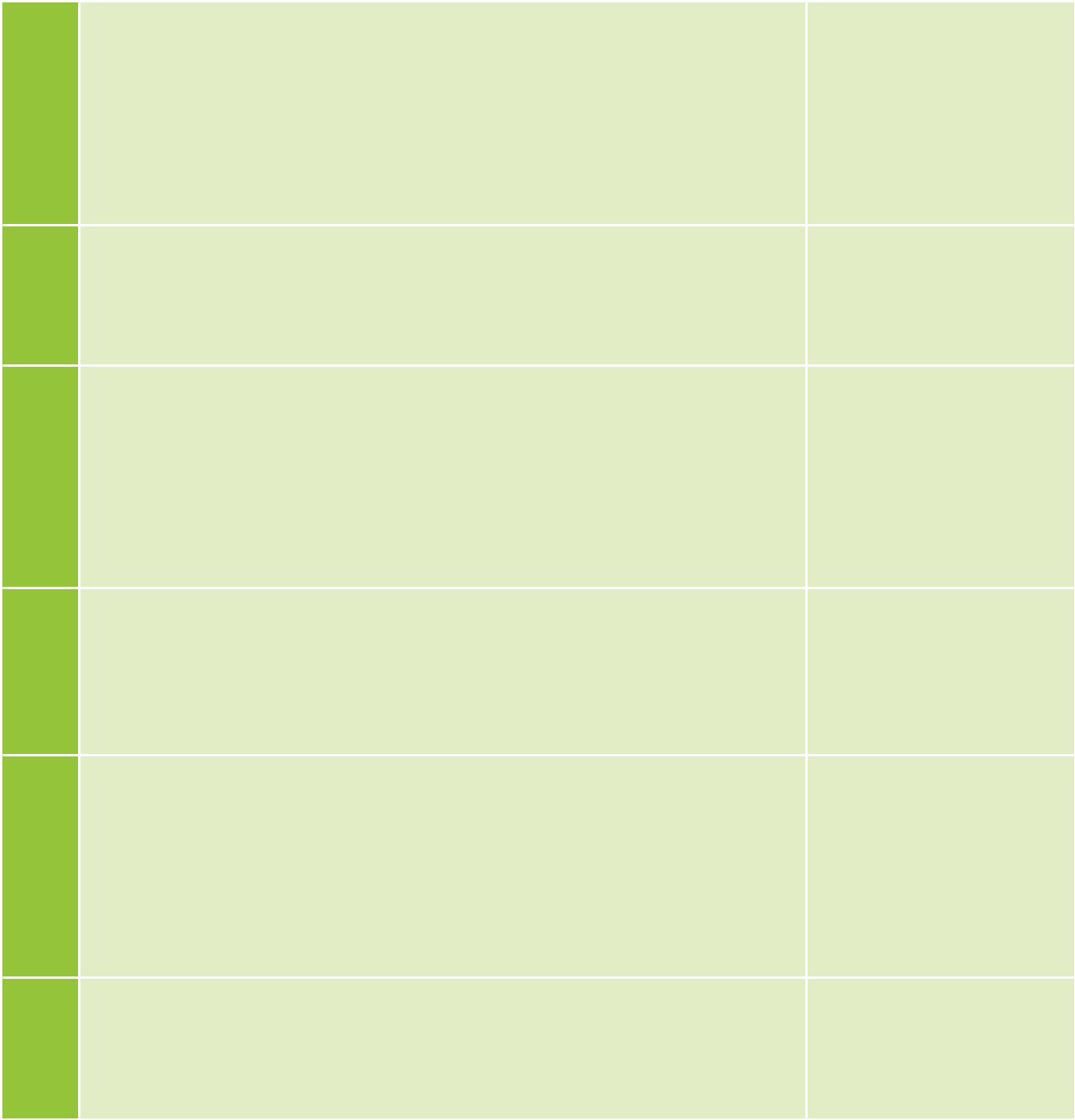 12. Samen met oudersIKC De Regenboog heeft één doorgaande lijn betreffende het ouderbeleid. Zie voor meer informatie: www.ikcderegenboog.nl . Binnen dit ouderbeleid zijn de regels en afspraken rondom ouderparticipatie, informeren van ouders, de formele- en informele instemming en de wederzijdse verwachtingen opgenomen. De afspraken zijn: We zien ouders als educatief partner. We werken samen aan de ontwikkeling van het kind. Er is een 4-jaarlijkse cyclus van tevredenheidsonderzoek voor de ouder. Alle communicatie vanuit IKC De Regenboog gaat via “SocialSchools”. Er wordt in de kennismakingsgesprekken al aangegeven dat de ouders een account activeren en bij voorbaat gebruik maken van de app om geen informatie te missen. Privacy en sociale media. We houden ons op de locatie aan het privacy en mediabeleid zoals opgesteld door UN1EK. 13. Zieke kinderen en medicijngebruikDe verantwoordelijkheid in geval van ziekte en medicijngebruik ligt in alle gevallen bij de ouders en de behandelende arts(en). IKC De Regenboog zoekt hierover alleen contact met arts(en) na toestemming van de ouders. IKC De Regenboog kan in voorkomende gevallen de ouders het advies geven om contact te zoeken met een arts. Indien een arts/verpleegkundige in een multidisciplinair overleg het contact met IKC De Regenboog zoekt, worden de ouders hiervan in kennis gesteld voordat IKC De Regenboog aan dit overleg deelneemt.In noodsituaties zoals ongevallen dan wel levensbedreigende situaties neemt IKC De Regenboog initiatief door EHBO te verlenen, medische hulp/ 112 in te schakelen en pas daarna contact te zoeken met de ouders. Indien ouders niet bereikbaar zijn beslist de BHV-er over de te nemen stappen. In alle andere gevallen verlenen we direct EHBO.Voor toediening van medicatie dienen de volgende richtlijnen in acht genomen te worden: Indien een kind lichamelijke klachten heeft (bijvoorbeeld hoofdpijn), is het toedienen van een pijnstiller zonder overleg met de ouders niet toegestaan. In de kinderopvang middels een ondertekende verklaring van de huisarts voor alleen paracetamol.Bij kinderen die om welke redenen dan ook op vaste momenten op de dag medicijnen moeten nemen zal IKC De Regenboog na toestemming van, op verzoek van en in overleg met de ouders, erop toezien dat dit gebeurt. Een medicijnverklaring is verplicht.De ouders zorgen zelf voor de aanwezigheid van de medicijnen en het maken van duidelijke afspraken over het wanneer en hoe de medicijnen gebruikt mogen worden. De afspraken worden schriftelijk vastgelegd en wederzijds ondertekend.De ouders hebben de verantwoordelijkheid alle voorkomende wijzigingen m.b.t. medicatie of ziektebeeld schriftelijk aan IKC De Regenboog te melden.Bij incidentele toediening van medicijnen (bijvoorbeeld in het geval van een lange epileptische aanval) zal het IKC De Regenboog er zorg voor dragen dat de medicatie wordt toegediend in overleg met de ouders en in achtneming van de wettelijke kaders. Ouders en IKC De Regenboog tekenen hiervoor een aanvalsprotocol (LWOE= landelijk werkverband onderwijs en epilepsie).IKC De Regenboog handelt in opdracht en onder verantwoordelijkheid van de ouders, die hiervoor eerst overleg hebben gehad met de behandelend arts.Er wordt contact met de ouder opgenomen als een kind koorts heeft. Als het zichtbaar ziek is en de koorts is hoger dan 38,5, dan moet het kind worden opgehaald.In Starling (voor de mw-ers), zijn alle protocollen, documenten en formulieren te vinden, ook het formulier: Verklaring toestemming tot het verstrekken van medicijnen. De laatste versie van deze informatie is altijd te vinden in Starling.14. Privacy en sociale mediaWe houden ons op de locaties aan het privacy en mediabeleid zoals opgesteld door UN1EK conform de nieuwe wet AVG (Algemene Vordering Gegevensbescherming).15. Inspraak en medezeggenschapInspraak en medezeggenschapIeder IKC heeft een IKC-Raad. Voor meer informatie verwijs ik u graag naar de informatie op de website van UN1EK: https://un1ek.nl/centraleun1ek- raad/16. Praktische informatie, huisregels en afsprakenAfspraken, huisregels en rituelen vormen een vast onderdeel van dag. Nieuwe regels worden uitgelegd. Kinderen leren spelenderwijs regels aan. Huisregels zitten in een map en de afspraken van PBS hangen zichtbaar in de groep. Kinderen worden aangesproken op gedrag. Er zijn algemene huisregels vanuit Un1ek en huisregels van IKC De Regenboog.16.1 Huisregels van groepsruimtes Peuteropvang en BSOWe werken conform de PBS-regels die voor IKC De Regenboog gelden.Afspraak met kinderen maken: uitkijken met spelen in de buurt van ruiten.Laat jonge kinderen onder begeleiding in-en uit een stoel/bank klimmen.Zorg dat kleine kinderen gescheiden spelen van de grotere kinderen. De grote kinderen kunnen bijv. aan tafel, in de hal of in de gymzaal spelen.Geef goede uitleg over omgaan met het gereedschap.Sorteer speelgoed op leeftijd en geef duidelijk aan voor welke leeftijd het bedoeld is.Grotere kinderen ruimen na gebruik zelf hun speelgoed op.Er worden geen punaises gebruikt in de groepsruimte van de peuters.We streven ernaar dat kinderen niet zonder toezicht in de groepsruimte zijn.We bespreken met de kinderen de groepsregels en maken daar afspraken over.In verband met gevaar mogen de kinderen niet aan de ramen zitten.We gooien geen deuren dicht. Dit in verband met het gevaar dat er een vinger tussen kan komen.16.2 Buitenruimtes Peuteropvang en BSODe PM’ers betrekken de kinderen bij het verzorgen van het plein.De PM’ers stimuleren de kinderen op zoek te gaan naar de ontdekhoekjes en stimuleren spelletjes op het plein.Op het plein zijn er mogelijkheden om over de “buis” te lopen, maar er mag niet vanaf worden gesprongen.Dagelijks wordt de buitenruimte gecontroleerd op eventuele afwijkingen.De medewerkers staan verspreid op het plein.Als de peuters buiten spelen is er uit veiligheid een klimrek afgezet voor de peuters.Als de lantaarnpalen in de wintermaanden aan gaan dan moet de BSO naar binnen.Enkele kinderen, voornamelijk de oudste, mogen in “de kooi” spelen. Ouders hebben hier d.m.v. een formulier toestemming gegeven. “De kooi” is buiten het zicht van het schoolplein en bevindt zich aan de overkant van de straat beneden de aangrenzende flat.Er zijn duidelijke afspraken waar op het plein wel en niet mag worden gespeeld.16.3 Algemene leefregels/ huisregelsThee/koffie staan buiten bereik van kinderen.Er staan/hangen geen objecten in de vluchtwegen.Los speelmateriaal in de buurt van speeltoestellen wordt direct opgeruimd.Losse koorden of veters worden dicht gestrikt i.v.m. verstikkingsgevaar.Aansteker/lucifer/medicijnen worden buiten het bereik van kinderen weggezet.Stopcontacten worden regelmatig gecontroleerd of zij nog voorzien zijn van functionele stopcontactbeveiligers.In de wintermaanden komen kinderen voor donker binnenMeenemen van eigen telefoons en/of tablets van de kinderen is op eigen risico.Niet fietsen op het plein.Fiets neerzetten op de daarvoor bestemde plaatsen.Niet met zand en/of houtsnippers gooien.Laten weten als het kind door iemand anders wordt opgehaald.Kom uw kind op tijd brengen en halen.Kinderen trakteren tijdens verjaardagen op gezonde lekkernijen.Kinderen spelen veel buiten, pas de kleding daar op aan.Op het kleuter/peuterplein is het hek altijd gesloten.Voor de VSO en NSO kunt u uw kind afmelden via Kindplanner.Voor aanvang van school kunt u de afmelding doorgeven aan de leerkracht, Social Schools of telefonisch aan de administratie.Voor het ophalen van uw kind bij de NSO, meldt u zich persoonlijk af bij de PM-er.Liever geen paraplu meegeven aan uw kind. De punten kunnen een gevaar zijn voor de ogen.Geen spullen van huis meenemen, alleen tijdens speelgoeddagen.Liever geen sieraden. Dit kan eventueel gevaar opleveren tijdens het spel. Het is mogelijk dat je ergens achter kan blijven haken.Voorzichtig met elkaar omgaan met trek -en duw spel.Elkaar geen pijn doen tijdens het spel.Spelen op hoogte, eventuele gevaren.Huisdieren zijn binnen niet toegestaan.17. Niet tevreden?Waar mensen samenwerken, gaan dingen soms mis. Daarom is een goed contact tussen IKC De Regenboog en thuis van groot belang. Wij gaan ervan uit dat we klachten in onderling overleg kunnen oplossen.Allereerst met de mensen die het betreft, veelal de pedagogisch medewerker of groepsleraar van uw kind. Lukt dit niet, dan kunt u bij de teamleider of de directeur terecht.Als u er met de directeur niet uitkomt, of als naar uw mening de klacht niet naar behoren is opgelost, dan kunt u deze voorleggen aan de voorzitter van het college van bestuur van Stichting Un1ek. Op de website van UN1EK vindt u de klachtenregeling terug (https://un1ek.nl/klachten/).GroepsnaamGroepsopbouwGroepsopbouwAantal kinderenAantal pm-ersDe WelpenDe Welpen4 t/m 5 jaar4 t/m 5 jaar4 t/m 5 jaar202022De TijgersDe Tijgers6 t/m 7 jaar6 t/m 7 jaar6 t/m 7 jaar101011De LeeuwenDe Leeuwen8+8+8+202022GroepsnaamLeeftijdsopbouwAantal kinderenAantal PM’ersGroepsnaamLeeftijdsopbouwAantal kinderenAantal PM’ersPeuteropvangPeuteropvang2 tot 4 jaar2 tot 4 jaar16 per dagdeel16 per dagdeel2 per dagdeel2 per dagdeel08:15 – 08:45●Inloop
met materiaal op tafel ●VE aanbodBij binnenkomst worden de kinderen welkom geheten en vindt er een korte overdracht plaats met ouders. De kinderen hangen hun jas en tas op aan de kapstok en wassen hun handen. 
De PM’ers hebben van tevoren materiaal (puzzels en bouwmateriaal) op tafel liggen waar de kinderen mee mogen spelen. De PM’ers spelen mee en voeren gesprekjes met de kinderen. Er zijn verschillende puzzels waarbij de kleuren geoefend kunnen worden, verschillende dieren, tegenstellingen etc.08:50 -09:20●Kring
●VE aanbodIn de kring kijken wij samen welke kinderen er op school zijn; de kinderen leren zo de namen van de andere kinderen. Samen en individueel wordt het aantal kinderen geteld, de dagritmekaarten worden besproken, de dag wordt benoemd, het goedemorgen-liedje en andere liedjes worden gezongen. De wekelijkse woordweb en woordplaat van Logo3000 worden besproken.

Er wordt interactief voorgelezen met betrekking op het thema om zo de woordenschat en taalontwikkeling te stimuleren. 09:20 -09:30●Kaakje & melk
●VE aanbodWij zitten aan tafel. Het eet- en drinkliedje wordt gezongen. Tijdens het eten en drinken worden korte gesprekjes gevoerd. Kinderen die bijna naar de basisschool gaan vinden het leuk om te helpen en krijgen taakjes als een tussendoortje uitdelen, bekers ophalen en met een doekje de tafels schoonmaken. Op deze manier leren de kinderen elkaar helpen, zorg dragen voor de omgeving en zorgen voor elkaar.09:30 – 10:45●Gerichte activiteiten
●VE aanbod  Er worden (knutsel)activiteiten rondom het thema aangeboden. De creativiteit wordt geprikkeld en er wordt gewerkt aan de fijne motoriek. ●Kleine groep
●VE aanbodIn kleine groepjes wordt ontwikkelingsgericht gewerkt. Er worden taal- en rekenactiviteiten gedaan. Er wordt een boekje voorgelezen, er wordt geteld en de kleuren worden geoefend.●Vrij spel & 
begeleid spel
●VE aanbodTijdens het vrij spel spelen de kinderen in de hoeken. De PM’ers spelen mee om het spel te bevorderen. Er worden gesprekken gevoerd om de woordenschat te vergoten. 
Tussendoor worden kinderen die zindelijk zijn naar het toilet gebracht.
10:45 – 11:00●Verzorging Tijdens het verschonen worden de handelingen benoemd. 
10:50 – 11:20Fruit, groente + water
●VE aanbodNadat wij alles hebben opgeruimd samen (o.b.v. het dagelijkse opruimlied) gaan wij aan tafel zitten. Het fruitliedje wordt gezongen en er wordt een gesprek gevoerd over het fruit en groente. Wat voor fruit en groente hebben wij vandaag? Wat voor fruit en groent vind je lekker? Welke kleur heeft het fruit en groente? Is het klein of is het groot?
11:20 – 11:30





11:30 – 12:15●Kring
●VE aanbod





●Buiten spelenIn de kring houden wij een korte evaluatie van de dag. Wat heb je vandaag gedaan? Waar heb je gespeeld? Wat vond je fijn? Wat vond je minder fijn? Met wie heb je gespeeld? etc. 
Als er tijd is wordt er nog een boekje voorgelezen of een educatief filmpje gekeken. 

In de kring worden de kinderen gestimuleerd om zelf hun jas aan te doen en elkaar te helpen. 
Wij maken een rij, twee aan twee (met behulp van de evacuatietouw).

Buiten zijn er fietsen, motors en steppen om mee te spelen en een zandbak met verschillende zandfiguren. Op deze manier wordt de motoriek gestimuleerd. 12:15●Naar huis De kinderen worden bij het hek aan hun ouders meegegeven. Er vindt een korte overdracht plaats.
•   Leerkracht (LK)/pedagogisch medewerker (PM) is handelingsbezorgd.•   LK/PM signaleert in de groep via observaties, LVS, OVM, óf ouders hebbeneen ondersteuningsvraag.1•   LK/PM gaat met het kind in gesprek.Signalen weg of opgelost.1•   LK/PM gaat met ouders in gesprek.Nee: stap 2•   LK/PM gaat met ouders in gesprek.Nee: stap 2•   Eenvoudig plan van aanpak door LK/PM en wat hebben ouders nodig,is er een VVE-indicatie, zijn er externen betrokken zoals bv. logopedie?( let op dossier kennis en bespreken bij groepsbespreking)•   Collegiale consultatie (zorg delen met) bij andere LK/PM, gedragsspecialist (GdS)en teamleider(Tl).Plan van aanpak voldoet.2•   Voortzetten eenvoudig plan van aanpak waarin tips en adviezenPlan van aanpak voldoet.2•   Voortzetten eenvoudig plan van aanpak waarin tips en adviezenNee: stap 3worden verwerktNee: stap 3worden verwerkt•   Delen met de ouders door LK/PM•   LK/PM is handelingsverlegen•   Groeidocument invullen waarin het eenvoudige plan van aanpak wordt verwerkt•   Groeidocument aan ZC sturen3•   Lk overlegt met de zorgcoördinator; samen eerder genomen maatregelen enOverleg voldoende.3effecten doornemen aan de hand van het bijgewerkte groeidocument.Nee: stap 4effecten doornemen aan de hand van het bijgewerkte groeidocument.Nee: stap 4•   Delen met ouders door LK/PM•   Consultatie externen met toestemming van de ouders(consultatiebureau, GS, JV etc.)•   LK/PM is nog steeds handelingsverlegen•   Overleg TL en ZCAanpak niet afdoende•   Onderwijs- en ondersteuningsbehoeften in kaart brengenAanpak niet afdoende4•   Onderwijs- en ondersteuningsbehoeften in kaart brengenNee: stap 54•   Observatie in de groep door ZCNee: stap 5•   Observatie in de groep door ZC•   Effecten en afspraken doornemen•   Ouders informeren over VOT en mogelijk OT door ZCVOTGS, OS, ZC, JV•   Sociaal emotioneel functioneren kind of thuis; gezinsspecialist pakt de casus op.5•   Onderwijs leerontwikkeling/aanpak LK/PM gerelateerd; onderwijsspecialistTerug naar stap 45en/of zorgcoördinatorOf door naar stap 6en/of zorgcoördinatorOf door naar stap 6•   Zorg/vragen op gebied van leerplicht of wijkteam naar VOT•   Zorgvragen op beide terreinen naar VOT•   Terugkoppeling aan LK/PM en ouders door ZCOTInzet van externe deskun-Aanwezig: LK/PM, ouders, OS, GS, leerplichtambtenaar, jeugdverpleegkundige, directie,Inzet van externe deskun-Aanwezig: LK/PM, ouders, OS, GS, leerplichtambtenaar, jeugdverpleegkundige, directie,dige met plan van aanpak6ZC (evt. leerling)dige met plan van aanpak6ZC (evt. leerling)Beslissing arrangementOuders hebben het groeidocument gelezen en uitleg over het OT gehad door ZCBeslissing arrangementOuders hebben het groeidocument gelezen en uitleg over het OT gehad door ZCBeslissing onderwijsBesluitvormingBeslissing onderwijsBesluitvorming